Northern Arizona University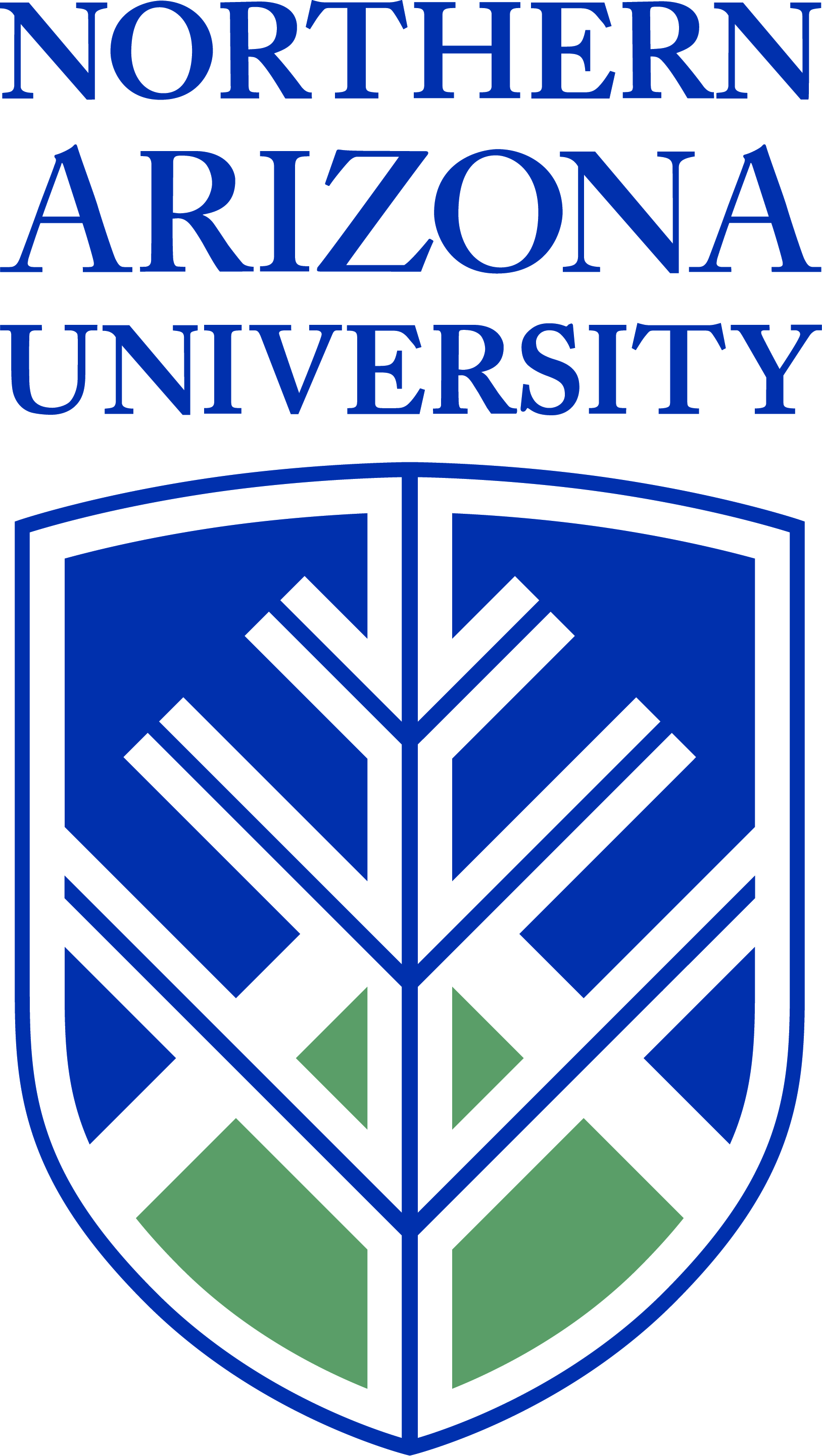 PS FinancialsDepartment Manager ID Change RequestTRAVEL ONLY:     (Check this box to change only the Travel Portion of the Department Manager ID)Department ID Number(s):      Department ID Description:     Current Department Manager Employee ID:     Current Department Manager Name:     New Department Manager Employee ID:     New Department Manager Name:     New Department Manager Email:     New Department Manager Phone:     Effective Date of Change:     As the New Department Manager, I understand that I will be responsible to approve requisition documents up to $10,000 for the department(s) named above. New Department Manager Signature:						Date:		If you are under the Provost area, forward this form to your Dean.  If not, forward this form to your Director.Dean/Director Signature:							Date:		Dean/Director: Forward this form to your department’s Jurisdictional Representative (JFR).JFR Signature:	 								Date:		JFR: Forward this form to the Budget Office, Box 4118, for review/approval.Budget Office Signature: 							Date:		Budget Office:  Forward this form to the Workflow Administrator at Box 4069Workflow Administrator Use OnlyWorkflow Admin (Initials):                                      Date:		